ХОЛОДИЛЬНЫЙ АГРЕГАТ ПРЯМОГО ПРИВОДА SUPERSNOW KX-300K СПЕЦИФИКАЦИЯ:ОСОБЕННОСТИ:1. Экологически чистый хладагент R404a.2. Многофункциональная панель управления и контроллер.3. Автоматическая система оттайки горячим газом.4. Информативный набор данных и сигнализация возникшей ошибки.5. Защита аварийных выключателей.6. Опционально – функция Stand by.7. Монтаж на передней стенке фургона.Гарантия: 2 годаПроизводитель: Zhengzhou Kaixue Cold Chain Co., Ltd., Китай.Срок поставки: в наличии / 90 календарных днейКОММЕРЧЕСКОЕ ПРЕДЛОЖЕНИЕ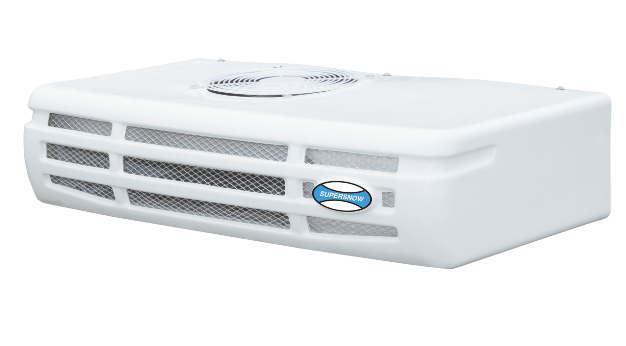 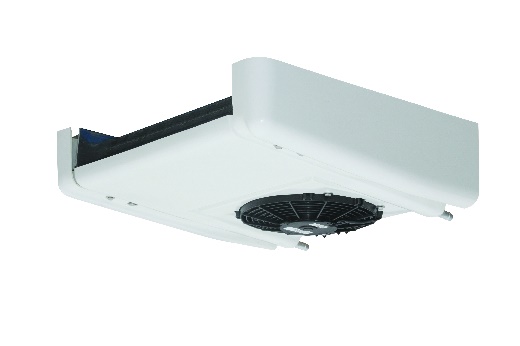 МодельМодельКX-300ККX-300КХолодопроизводительность при температуре окружающей среды +30℃ Привод от двигателяТемпература внутри фургонаМощность, ВтХолодопроизводительность при температуре окружающей среды +30℃ Привод от двигателя0℃3 010Холодопроизводительность при температуре окружающей среды +30℃ Привод от двигателя -20℃1 770Объем продуваемого воздухаОбъем продуваемого воздуха 1000 м3/ч 1000 м3/чКомпрессорМодельQP 16QP 16КомпрессорОбъем163 см3163 см3КонденсаторКоличество вентиляторов11КонденсаторРазмеры880 х 558 х 230 мм880 х 558 х 230 ммКонденсаторВес31 кг31 кгИспарительКоличество вентиляторов11ИспарительРазмеры825 х 650 х 185 мм825 х 650 х 185 ммИспарительВес15 кг15 кгОбъем хладагентаОбъем хладагентаR404a / 1,0 кгR404a / 1,0 кгОттайкаОттайкаавтоматическая с помощью горячего газаавтоматическая с помощью горячего газаРабочее напряжениеРабочее напряжение12V / 24V12V / 24VВнутренний объем фургонаВнутренний объем фургона10 м3 (-20℃) ~ 20 м3 (0℃)10 м3 (-20℃) ~ 20 м3 (0℃)Тел. +7 (351) 723 00 12